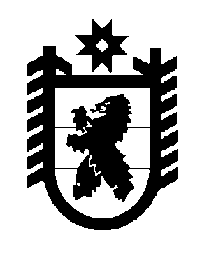 Российская Федерация Республика Карелия    ПРАВИТЕЛЬСТВО РЕСПУБЛИКИ КАРЕЛИЯРАСПОРЯЖЕНИЕот  5 июня 2017 года № 299р-Пг. Петрозаводск Рассмотрев предложение Государственного комитета Республики Карелия по управлению государственным имуществом и организации закупок, учитывая решение Совета Кемского муниципального района             от 17 февраля 2017 года № 25-3/199 «Об утверждении перечня объектов государственной собственности Республики Карелия, предлагаемых для передачи в муниципальную собственность Кемского муниципального района»,   в соответствии с Законом Республики Карелия от 2 октября                   1995 года № 78-ЗРК «О порядке передачи объектов государственной собственности Республики Карелия в муниципальную собственность» передать в муниципальную собственность Кемского муниципального района от государственного бюджетного профессионального образова-тельного учреждения Республики Карелия «Петрозаводский музыкальный колледж имени Карла Эриковича Раутио»  государственное имущество Республики Карелия согласно приложению к настоящему распоряжению.  Временно исполняющий обязанности
 Главы Республики Карелия                                                   А.О. ПарфенчиковПриложение к распоряжение Правительства Республики Карелияот 5 июня 2017 года № 299р-ППеречень 
государственного имущества Республики Карелия, передаваемого в муниципальную собственность Кемского муниципального района____________№ п/пНаименование имуществаКоличество, штукОбщая стоимость, рублей1.Аккордеон Weltmeister  Achat-801148 000,002.Баян «Тула-210» 55х100-II136 600,003.Баян «Тула» 77/46х80-II134 600,004.Комплект скрипичный  Cremona GV-10 3/417400,005.Флейта «С»  Miyazava MJ-101SE1100 000,006.Флейта «С» KÖNIG KF-200SE123 400,00Итого350 000,00